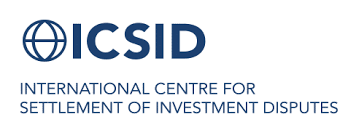 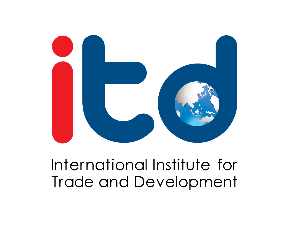 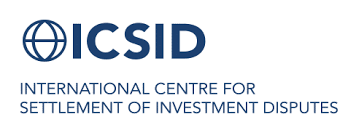 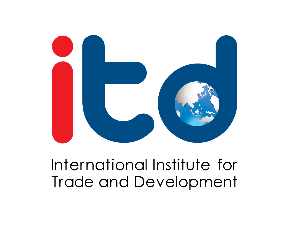 ICSID Regional Training Workshop 201926 - 28 September 2019 Meeting room, 10th floor, The Berkeley Hotel Pratunam Bangkok, Thailand----------------------------------------------------Google Drive : Training MaterialsLink https://drive.google.com/drive/u/0/mobile/folders/15Z1u787rcKuMfU894WwXGBtlKgc8vgTB?usp=sharingQR Code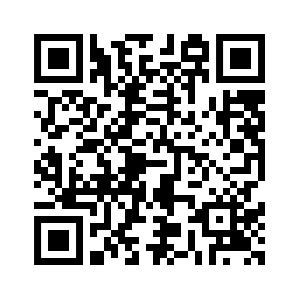 